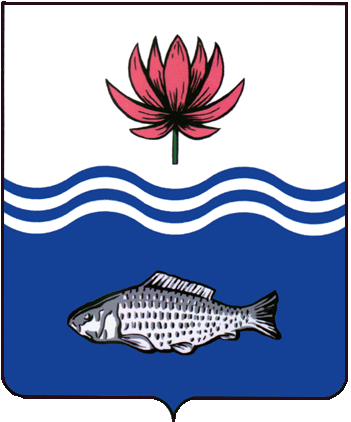 АДМИНИСТРАЦИЯ МУНИЦИПАЛЬНОГО ОБРАЗОВАНИЯ "ВОЛОДАРСКИЙ МУНИЦИПАЛЬНЫЙ РАЙОН АСТРАХАНСКОЙ ОБЛАСТИ"ПОСТАНОВЛЕНИЕОб определении единой теплоснабжающей организации в границах муниципальных образований Володарского муниципального районаВ соответствии с Федеральным законом от 06.10.2023 №131-ФЗ «Об общих принципах организации местного самоуправления в Российской Федерации», Федеральным законом от 27.07.2010 №190-ФЗ «О теплоснабжении», Постановлением Правительства РФ от 08.08.2012 №808 «Об организации теплоснабжения в Российской Федерации и о внесении изменений в некоторые акты Правительства Российской Федерации», руководствуясь Уставом муниципального образования «Володарский район», администрация муниципального образования «Володарский район»ПОСТАНОВЛЯЕТ:1. Утвердить Единой теплоснабжающей организацией в границах муниципальных образований «Володарского района» (муниципальное образование «Володарский район», муниципальное образование «Сельское поселение Село Зеленга», муниципальное образование «Сельское поселение Цветновский сельсовет», муниципальное образование «Тумакский сельсовет», муниципальное образование «Марфинский сельсовет», муниципальное образование «Козловский сельсовет»): - Общество с ограниченной ответственностью «Коммунальные энергетические системы –Лиман».1.1. Обеспечить заключение с организациями, осуществляющими эксплуатацию объектов централизованных систем теплоснабжения  договоров, необходимых для обеспечения надежного и бесперебойного теплоснабжения в соответствии с требованиями законодательства Российской Федерации.  1.2. Обеспечить эксплуатацию централизованных систем теплоснабжения: котельная центральная, п. Володарский, ул. Товарищеская, 9, котельная с. Зеленга, ул. Школьная, 39б, котельная с. Цветное, ул. Молодежная, 25, котельная больницы с. Тумак, ул. Боевая, 1г, котельная больницы, с. Марфино, ул. Ватутина, 23а, котельная с. Козлово, ул. Школьная, 10, в соответствии с требованиями законодательства Российской Федерации.  2. Организационно-контрольному отделу администрации муниципального образования «Володарский район» обнародовать настоящее постановление.3. Настоящее постановление вступает в силу с момента подписания.4.Контроль за исполнением настоящего постановления оставляю за собой.Первый заместитель главы				                  Д.В. Курьянов           от 13.10.2023 г.N  1588а